Non-Custodial Quality Contacts Desk Reference GuideDocumentation DirectionsEach month the Caseworker will document the following case activity and contacts must be a separate case recording in TFACTS:Face to Face Visits with Child/YouthWorker/Parent contactsParent Child VisitationsHome/Placement Visit (may be included in another type of case recording, but location must be “family home”;Child and Family Team Meeting (CFTM);Caseworkers will also provide additional documentation within the Monthly Case Summary contact type due along with other documentation requirements each month. This note is a “catchall” location for staff to capture all other notes in one place that do not require a compliance count like those listed above. Topics covered here include:Contacts with “other” case participants and service providers;Service referral information and quality contacts with service providers;Notations;Emails, phone call, fax and text correspondence;Notifications such as to the Juvenile Court, District Attorney or etc.;Legal consultations –no details needed.Anything else pertinentMonthly Quality Practice and Documentation ExpectationsWho?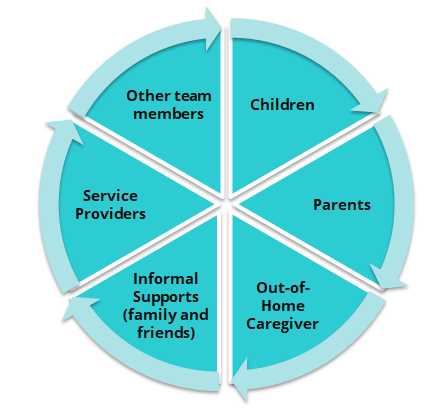 Each month the caseworker needs to ensure a comprehensive quality contact with each case member including, but not limited to:Each child – including a private contactEach biological and legal parent or caregiverRelatives and kin- informal supportsOut-of-home caregivers – safety placement caregivers, kinship caregivers and foster parentsService Providers including those arranged by DCS and those pre-existingOther team members – attorneys, CASA, church members, teachers, mentors, etc.How?Each month the caseworker needs to ensure their efforts to implement all components of the practice wheel occur and are reflected in their documentation.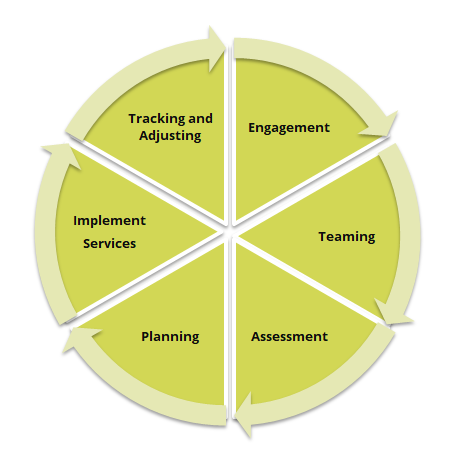 How the worker ENGAGES each case member (above) to:Share their story;Provide an update on how things are going;Participate in assessing what’s working and what’s not working;Developing ideas for solutions to problems;Contribute to decision making;How the worker develops a TEAM to ensure case members will be:Invited and their schedule considered for attendance at CFTMs;Prepared by the worker for teaming touch points such as CFTMs, FCRBs, Court, etc.;Engaged in sharing their story, views and ideas for solutions in meetings during meetings;How the worker ASSESSES to ensure:Discussion at every contact with each case participant to gather global assessment;Use of Motivational Interviewing skills to elicit global assessment;Global Assessment is used to complete the CANS or FAST;Other formal assessments, such as psychological and parenting assessments are collected.How the worker PLANS with the team to:Develop formal plans that address the depth of need identified in global assessment (this may not happen monthly).Information outlined in formal assessments such as CANS, FAST, psychological, parenting, etc. are addressed and recommendations are implemented.Develop informal plans to ensure case progress continues.How the worker IMPLEMENTS to ensure:Services are put in place that will address areas of concern uncovered by global assessment.Communication with service providers ensure shared assessment and progress updatesThe worker TRACKS AND ADJUSTS to ensure:The team works to address areas that are not improving, services that are not working to develop new plansProgress made, areas of stability, or areas of lack of progress on areas identified in assessments are updated monthly.What?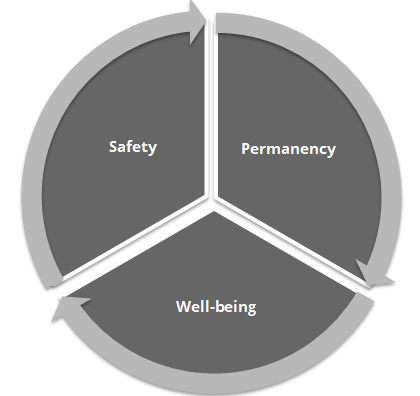 Safety:Home environmentParenting ability Domestic ViolencePhysical, mental, emotional safety for each adult and child living in the home (all household members)Safety of all children in the home or children having access to the alleged perpetratorAlcohol and/or drug concernsCase Worker’s informal assessment, (observations of signs of safety, risk, concerns)Permanency:Assessments, gathering information both formal and informalFAST Observations (including informal assessment by the worker and others involved).Mental Health assessmentsAlcohol& Drug assessments, recommendations, and drug screen resultsOthers assessments/evaluations as plan requiresParents, Child progress on Permanency Plan GoalsEfforts to engage the child and family in completing recommended assessments and services  (Different efforts to engage the family must occur each month until the parent/youth is engaged in assessment, planning and services)Diligent search efforts to find absent parents and family members.Ensuring that we assess the quality of the services and is the service (paid services and community services) meeting the needs of the familyEngagement of child and family in quality visitation when the child is placed outside the home:Preparing them for the visits Debriefing after the visitsObservations by the worker, agency worker, foster family, birth family or kinship family Worker visit with parentType of Placement and why (if child is in residential treatment)If CFTM was held during the current month, report on any key decisions that were made in context of CFTMOn- going diligent search efforts for absent parentsOther contacts-This could include phone contacts or other types of contacts not referenced earlier excluding face to face contacts.Well-being:Child’s Medical HealthChild’s DentalChild’s EducationCounseling progressAdditional information, collateral contacts, records received etc.In addition to monthly documentation, the following open and closing summary documentation are needed at the beginning and the end of the case.Opening SummaryCase Open ReasonPrior History of the familyCultural diversity of the familyEfforts to engage the family Identify the needs of the familyInitial Diligent SearchHousehold composition, include every child in the homeIf the siblings are separated please explain why and where they areThe opening summary should be submitted to the immediate supervisor for review and approvalClosing Summary:Reason for opening the caseCurrent status of child and family including safety status of childJustification for case closure which should include behaviorally specific description of how the family has stabilized and achieved the goals in the original or updated case planFamily reaction to termination of servicesCommunity referrals made by worker to support family after case closureDischarge FAST and CFTMLegal status at closure (i.e. who has custody, any no contact orders, etc.)The closing summary should be submitted to the immediate supervisor for review and approvalSupervisionEach month, supervisors should select one case to coach and mentor their staff on for the month. The same case should be reviewed at least 2-3 consecutive months to review for improvements are made.Quick Documentation Desk Reference Guide ChecklistActivityChild ChildChildMotherFatherRelative/Foster/Other CaregiverOther family and friend supportsService ProvidersOther professional team membersPRACTICE (How?)Avoid Buzzwords and use behaviorally descriptive languageEngagementShare their story;Provide an update on how things are going;Participate in assessing what’s working and what’s not working;Developing ideas for solutions to problems;Contribute to decision making;TeamingInvited and their schedule considered for attendance at CFTMs;Prepared for teaming such as CFTMs, FCRBs, Court, etc.;Engaged in sharing story, views and ideas for solutions during meetings;Assessment (Integrated)Use of Motivational Interviewing skills to elicit global assessment;Global Assessment is used to complete the CANS or FAST;Other formal assessments, such as psychological and parenting assessments are collected.PlanningDevelop formal plans that address the depth of need identified in global assessment (this may not happen monthly).Information outlined in formal assessments such as CANS, FAST, psychological, parenting, etc. are addressed and recommendations are implemented.Develop informal plans to ensure case progress continues. ImplementationServices are put in place that will address areas of concern uncovered by global assessment.Communication with service providers ensure shared assessment and progress updatesTracking and AdjustingTeam works to address areas that are not improving, services that are not working to develop new plansProgress made, areas of stability, or areas of lack of progress on areas identified in assessments are updated monthly.GLOBAL ASSESSMENT (What?)Safety ConcernsHome environmentFoster Family environmentDomestic ViolenceGroup or Residential home environmentCase Worker’s informal assessment, (observations of signs of safety, risk, concerns)PermanencyAssessments, gathering information both formal and informal (only if there has been update in the month)CANSCase Worker Observations, progress in assessmentsNew or follow-up on Mental Health Assessments/Recommendations for parents and childrenAlcohol and DrugOthers assessments/evaluations as plan requiresParents, Child progress on Permanency Plan GoalsFamily participation in servicesQuality of services and needed tracking and adjusting Visitation Plan and Progress that occurred during the monthPreparing them for the visitsDebriefing after the visitsObservations by person supervising the visitIf visits didn’t occur, explain whySibling Visits –Sibling Separation and whyDescribe efforts to locate and engage parents for the monthAppropriateness of placementCFTM’s that occurred during the monthOn- going diligent search effortsOther contactsLegal Updates -TPR Status-THV statusWell-beingChild’s Medical Health and counseling progressDentalChild’s EducationInformal supports, extracurricular activities, hobbies, etc.Independent  Living/Self Esteem/Coping SkillsAdditional info, collateral contacts, records received etc.